Nick Stevens 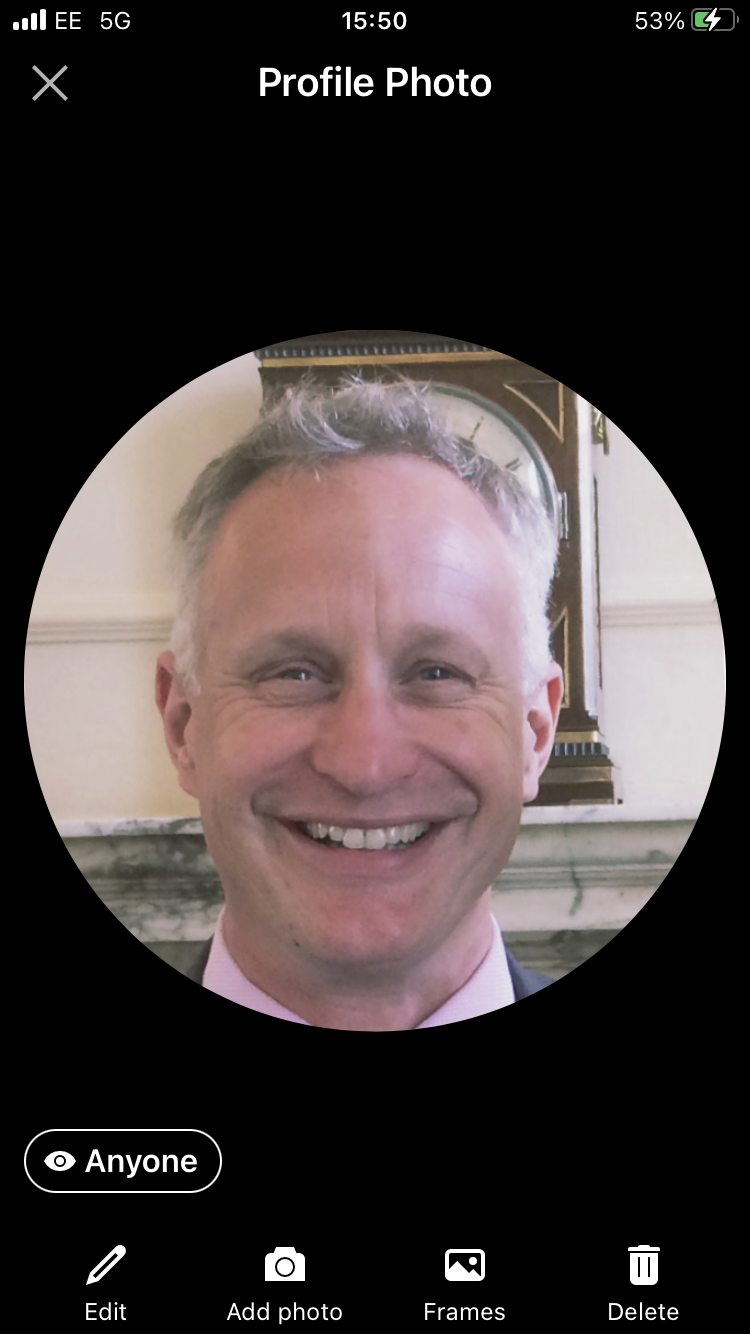 Nick Stevens is currently the Chief Intelligence Officer at the SFO.  Nick has over 35 years’ experience within the criminal justice system working for LEAs, including the Metropolitan Police Service and the SFO.  During this time he has led and directed sensitive, complex, and high risk serious and organised crime investigations throughout the UK and mainland Europe.   Before joining the SFO, Nick was head of the MPS economic crime command for 6 years.  He is an accredited Senior Investigating Officer and has successfully managed and led teams in all major crime types, including fraud and international bribery and corruption.  He led 70 kidnap and extortion investigations and is one of the UK’s most experienced strategic firearms commanders.